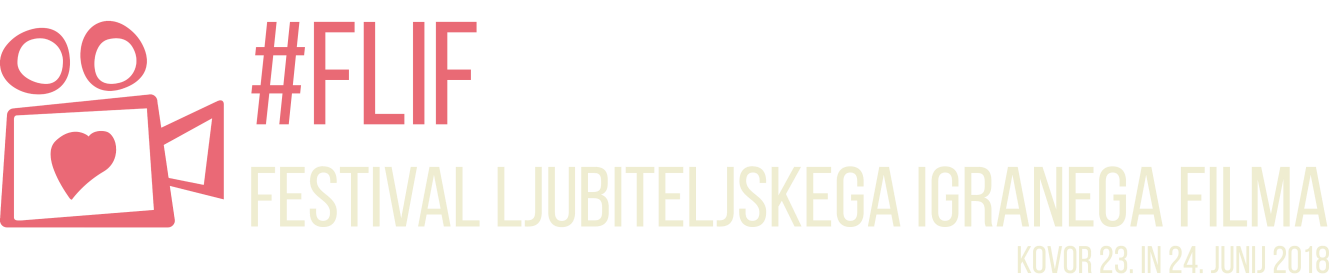 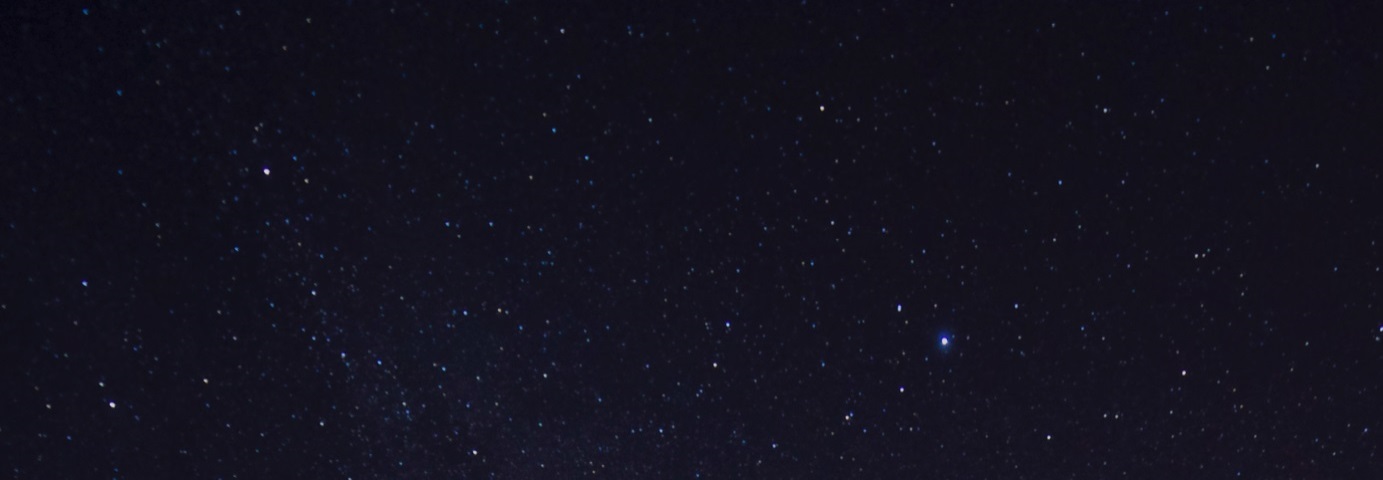 OBRAZEC ZA PRIJAVO FILMAFestival ljubiteljskega igranega filma #FLIF si prizadeva za promocijo in širjenje ljubiteljskega igranega filma ter za spodbujanje nadaljnjega nastajanja igrane ljubiteljske filmske produkcije.Datum festivala: 1. junij 2019Lokacija: Kovor (4290 Tržič)ROK ZA PRIJAVO FILMOV: 1.5.2019Pogoji prijave:Prijavite lahko igrane filme, ki so nastali v okviru ljubiteljskega filmskega ustvarjanjaDolžina: poljubnaLetnica nastanka: ni določena (za projekcijo mora obstajati digitalna kopija filma)Film ni bil predvajan na #FLIF 2018Jezik: če jezik filma ni slovenščina, mora prijavitelj priskrbeti podnapise v slovenskem ali angleškem jeziku. Rok prijave: 1.5.2019Kako se prijaviti:Prijave sprejemamo izključno na festival.flif@gmail.comPrijava mora vsebovati:izpolnjen prijavni obrazecv prijavnem obrazcu mora biti naveden link, kjer si je na spletu možno ogledati film (in morebitno geslo za dostop)vsaj 1 promocijsko fotografijo (300dpi, .jpg format)plakat (velikost najmanj A3, .pdf format, ni obvezno)napovednik za film (ni obvezno)Prijava filma na festival je brezplačnaIzbor filmov:O izboru filmov, uvrščenih na festival, bodo prijavitelji obveščeni po elektronski pošti najkasneje do 20.5.2019.Prijavitelji filmov, uvrščenih na festival, bodo naprošeni, da pošljejo projekcijsko kopijo filma.Avtorske in druge pravice:S prijavo filma prijavitelj daje pravico predvajanja prijavljenega filma na #FLIF.Prijavitelj dovoljuje, da #FLIF v promocijske namene uporabi in predvaja izseke iz prijavljenega filma v dolžini ne več kot 1 minuto na kateremkoli promocijskem mediju festivala.Prijavitelj dovoljuje, da promocijski material prijavljenega filma, poslan poleg prijave, v namene promocije #FLIF, uporabi kakorkoli in kadarkoli preko kateregakoli medija.Prijavitelj ostane lastnik avtorskih pravic filma in zagotavlja, da ima (in bo imel tudi v času #FLIF ter po njem) za prijavljeni film in poslan promocijski material urejene vse pravice, licence, soglasja in dovoljenja za prijavo in predvajanje filma na #FLIF ter za poslan promocijski material, ki bo uporabljen v namene promocije #FLIF.Po potrebi bo prijavitelj naprošen, da organizatorjem #FLIF priskrbi dokaz o lastništvu pravic in soglasij.#FLIF ne odgovarja za zaplete in ne krije stroškov, ki bi morebiti nastali ob kršenju in neurejenosti pravic za predvajanje prijavljenega filma in uporabo poslanega promocijskega materiala. Odgovornost nosi prijavitelj filma, ki je odgovoren za vsakršno odškodnino ali zahtevano terjatev (vključno, vendar ne omejeno, z odvetniškimi stroški in stroški sodišča), ki bi nastala zaradi kakršnega koli zahtevka v zvezi z avtorskimi pravicami, blagovno znamko , lastnino, navajanjem, promoviranjem, predvajanjem ali izgubo ter poškodbo prijavljenega filma in poslanih promocijskih materialov.#FLIF projekcijske kopije filma poslane na fizičnih nosilcih vrača samo v primeru priložene kuverte s prijaviteljevim naslovom in plačano poštnino (znamko) za vračilo.OPCIJSKO:Dovolim, da Zveza kulturnih organizacij Tržič in Javni sklad RS za kulturne dejavnosti – OI Tržič hranita film v svojem arhivu:Dovolim, da je film objavljen na spletni strani Zveze kulturnih organizacij Tržič: Naslov filmaDolžina filma (v minutah)Leto produkcijeDržava produkcijeJezikPodnapisiKdaj in kje je bil film prvič prikazanProducentRežiserEkipa in funkcijaIgralci in vlogaSinopsisSpletni link za ogled filmaGeslo za dostop do ogleda filmaKraj in datum:Odgovorna oseba za prijavo filma na #FLIFPodpis: